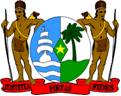 Closing remarks by H.E. Kenneth Amoksi, minister of justice and police of the Republic of Suriname and Head of Delegation at the adoption of the report of the UPR Working GroupNovember 9, 2021  Geneva, Switzerland Madam President/ Mr. Vice President,Distinguished representatives,It was an honour to participate in the constructive dialogue within the UPR Working Group in the context of the third cycle of the Universal Periodic Review of the Republic of Suriname.On behalf of my delegation, I wish to express our appreciation for the cooperation, your skillful leadership of this session and the constructive spirit of discussions in the Working Group.  We thank all distinguished representatives for the positive feedback and the recommendations made to Suriname to improve the various aspects of human rights.My delegation further acknowledges the valuable assistance provided by the Office of the High Commissioner for Human Rights and the Troika, comprised of representatives of Somalia, the Republic of Korea and the Bahamas. Madam President/ Mr. Vice President,The pledges and commitments made by Suriname during this UPR cycle reflect the importance that the Government of the Republic of Suriname attaches to the promotion and protection of all human rights.The Government of Suriname strongly commits to implementing the recommendations that have been supported during this cycle and will work towards addressing remaining challenges, with the expectation that the necessary support of international and regional partners will be received. In closing, Madam President/ Mr. Vice President, The Republic of Suriname reiterates its full commitment to the promotion and protection of all human rights, as well as the promotion of democracy, good governance and strengthening of the rule of law, as a fundamental framework for economic prosperity, sustained peace and international cooperation.Finally, my delegation looks forward to participate in the formal adoption of the Report at a subsequent Plenary Session of the Human Rights Council.I thank you.